Les grandes eaux musicales de Versailles	Bonjour,La CSF vous propose de profiter, en famille, de l’extraordinaire beauté des jardins du Château de Versailles, des bosquets, des fontaines mises en eau et des musiques qui les ont autrefois animés à l'occasion des Grandes Eaux Musicales.	Prévoir pique-nique, chapeau et crème solaire !Dimanche 25 juillet 2021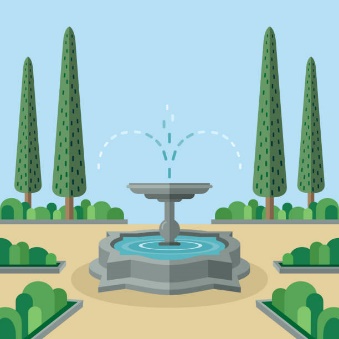 Les horaires : Départ en bus :9 h 00 local CSF 12 avenue Choron (Saint-Crépin)9 h 10 local CSF 2 impasse de Sapincourt (Presles) 9 h 20 local CSF parking 156 bis allée P. Mendes France (Chevreux)Retour prévu à Soissons à 18 hVotre participation : vous trouverez le montant de votre participation sur le coupon d’inscription. (Aucun remboursement ne sera possible en cas de désistement).Pour vous inscrire : Retourner le coupon avec le règlement pour le : Mardi 13 juillet dernier délai à la CONFÉDÉRATION SYNDICALE DES FAMILLES - 12 avenue Choron à Soissons. Vous nous indiquerez au moment de votre inscription le lieu de votre départ. Aucune inscription ni pré-réservation par téléphone !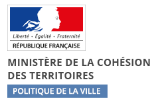 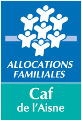 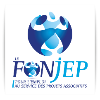 ---------------------------------------------------------------------------------------------------------SORTIE LES GRANDES EAUX DE VERSAILLES – Dimanche 25 juillet 2021Nom : ..........................................................................	     Prénom : ..............................................................Adresse : ……………………………………………………………............……………………………………Téléphone (portable obligatoire) : ………………………………….Signature (obligatoire) :Adhérents CSFAdhérents CSFAdhérents CSFNon adhérentsNon adhérentsNon adhérentsTarifNombreÀ réglerTarifNombreÀ réglerAdultes5 €8 €Enfants de 6 à 17 ans3 €5 €Enfants de 0 à 5 ansGratuitGratuitTOTAL